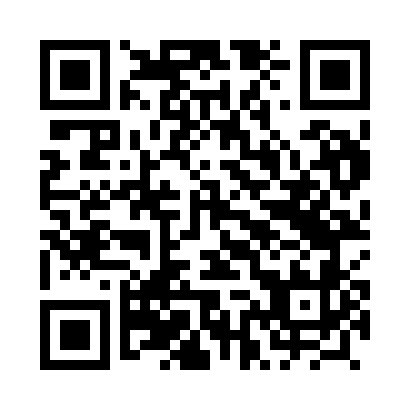 Prayer times for Lutomiersk, PolandMon 1 Apr 2024 - Tue 30 Apr 2024High Latitude Method: Angle Based RulePrayer Calculation Method: Muslim World LeagueAsar Calculation Method: HanafiPrayer times provided by https://www.salahtimes.comDateDayFajrSunriseDhuhrAsrMaghribIsha1Mon4:186:1712:475:147:179:102Tue4:156:1512:475:157:199:123Wed4:126:1312:465:167:219:144Thu4:096:1112:465:187:229:165Fri4:066:0812:465:197:249:196Sat4:036:0612:455:207:269:217Sun4:016:0412:455:217:279:238Mon3:586:0212:455:227:299:259Tue3:555:5912:455:247:319:2810Wed3:515:5712:445:257:339:3011Thu3:485:5512:445:267:349:3312Fri3:455:5312:445:277:369:3513Sat3:425:5112:445:287:389:3814Sun3:395:4812:435:297:399:4015Mon3:365:4612:435:307:419:4316Tue3:335:4412:435:327:439:4517Wed3:305:4212:435:337:449:4818Thu3:275:4012:425:347:469:5119Fri3:235:3812:425:357:489:5320Sat3:205:3512:425:367:499:5621Sun3:175:3312:425:377:519:5922Mon3:135:3112:425:387:5310:0123Tue3:105:2912:415:397:5410:0424Wed3:075:2712:415:407:5610:0725Thu3:035:2512:415:417:5810:1026Fri3:005:2312:415:428:0010:1327Sat2:565:2112:415:448:0110:1628Sun2:535:1912:415:458:0310:1929Mon2:495:1712:405:468:0510:2230Tue2:465:1512:405:478:0610:25